ที่  นภ ๐๔๑๖.๔/ว 474                                		        	          องค์การบริหารส่วนตำบลกุดแห่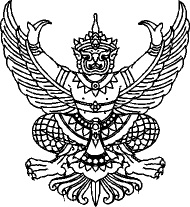 								 	อำเภอนากลาง นภ.  ๓๙๑๗๐                                                                                                                                                             						๑7  มิถุนายน  ๒๕62เรื่อง    ขอความอนุเคราะห์ประชาสัมพันธ์เรียน   กำนัน/ผู้ใหญ่บ้าน  ทุกหมู่บ้านสิ่งที่ส่งมาด้วย  สำเนาประกาศองค์การบริหารส่วนตำบลกุดแห่		           จำนวน  ๑  ฉบับตามระเบียบกระทรวงมหาดไทยว่าด้วยการจัดทำแผนพัฒนาองค์กรปกครองส่วนท้องถิ่น   พ.ศ. ๒๕๔๘ และแก้ไขเพิ่มเติม (ฉบับที่ ๓) พ.ศ. ๒๕๖๑ องค์การบริหารส่วนตำบลกุดแห่  ได้ดำเนินการจัดทำแผนพัฒนาท้องถิ่น (พ.ศ. ๒๕๖๑-๒๕๖๕) เสร็จเรียบร้อยแล้ว และผ่านการพิจารณาให้ความเห็นชอบจากสภาองค์การบริหารส่วนตำบลกุดแห่ ในคราวการประชุมสภาสมัยวิสามัญ สมัยที่ ๒ ประจำปี  ๒๕๖๒ เมื่อวันที่  14  มิถุนายน พ.ศ. ๒๕๖๒  แล้วนั้น	ในการนี้ องค์การบริหารส่วนตำบลกุดแห่ จึงส่งประกาศองค์การบริหารส่วนตำบลกุดแห่ เรื่อง การใช้แผนพัฒนาท้องถิ่น (พ.ศ.๒๕๖๑-๑๕๖๕) และขอความอนุเคราะห์จากท่านได้ปิดประกาศประชาสัมพันธ์ในที่ชุมชน เพื่อให้ราษฎรได้ตรวจสอบและรับทราบการดำเนินการเรื่องดังกล่าว รายละเอียดปรากฏตามสิ่งที่แนบมาด้วย         เพื่อเป็นการประชาสัมพันธ์ข้อมูลและกิจกรรมต่างๆ ขององค์การบริหารส่วนตำบลกุดแห่  จึงใคร่ขอความอนุเคราะห์ ประชาสัมพันธ์จดหมายข่าว ในหน่วยงานรวมถึงประชาชนในพื้นที่ได้รับทราบข้อมูลข่าวสารดังกล่าว ทั้งนี้องค์การบริหารส่วนตำบลกุดแห่ หวังเป็นอย่างยิ่งว่าจะได้รับความอนุเคราะห์จากท่านเป็นอย่างดี         จึงเรียนมาเพื่อโปรดทราบและประชาสัมพันธ์            ขอแสดงความนับถือ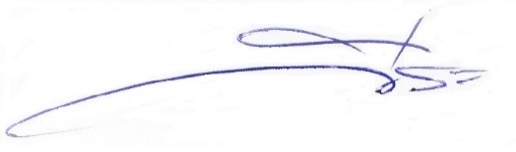                                                                (นายวีระ  สีมี )            นายกองค์การบริหารส่วนตำบลกุดแห่ทสำนักปลัด  งานนโยบายและแผนโทรศัพท์ 0 4231 5869โทรสาร 0 4231 5869ประกาศองค์การบริหารส่วนตำบลกุดแห่เรื่อง  ประกาศใช้แผนพัฒนาท้องถิ่น ( พ.ศ. ๒๕๖๑-๒๕๖๕ )................................................................		ระเบียบกระทรวงมหาดไทย  ว่าด้วยการจัดทำแผนพัฒนาขององค์กรปกครองส่วนท้องถิ่น  พ.ศ. 2548  และแก้ไขเพิ่มเติม (ฉบับที่ 3) พ.ศ. 2561 ข้อ 5 ข้อ 17  และข้อ 24  หนังสือกระทรวงมหาดไทย  ด่วนที่สุด  ที่ มท 0810.3/ว 6046 ลงวันที่  19  ตุลาคม  2561  และหนังสือกระทรวงมหาดไทย  ด่วนที่สุด  ที่ มท 0810.3/ว 2931 ลงวันที่  15  พฤษภาคม  2562  กำหนดให้องค์กรปกครองส่วนท้องถิ่นทบทวนแผนพัฒนาท้องถิ่น  (พ.ศ. 2561–2565)  โดยกำหนดให้แล้วเสร็จภายใน  วันที่  15  มิถุนายน  2562  และให้มีความสอดคล้องและเชื่อมโยงกับแผนพัฒนาจังหวัด  แผนพัฒนากลุ่มจังหวัด  และเพื่อบูรณาการแผนงาน  โครงการ/กิจกรรม  และงบประมาณในพื้นที่ได้อย่างมีประสิทธิภาพขององค์การบริหารส่วนตำบลกุดแห่  ประกอบกับสภาองค์การบริหารส่วนตำบลกุดแห่  ได้พิจารณาให้ความเห็นชอบแผนพัฒนาท้องถิ่น (พ.ศ. 2561-2565 ) ในการประชุมสมัยวิสามัญ  สมัยที่ 2  ประจำปี 2562 เมื่อวันที่ 14  มิถุนายน 2562  แล้วนั้น  เพื่อให้การปฏิบัติงานตามอำนาจหน้าที่ขององค์การบริหารส่วนตำบลกุดแห่เป็นไปเพื่อประโยชน์สุขของประชาชนโดยใช้วิธีการบริหารกิจการบ้านเมืองที่ดี  เป็นไปด้วยความเรียบร้อยและถูกต้องตามระเบียบกระทรวงมหาดไทย  ว่าด้วยการจัดทำแผนพัฒนาขององค์กรปกครองส่วนท้องถิ่น  พ.ศ. 2548  และแก้ไขเพิ่มเติมฉบับที่  3  พ.ศ. 2561  ข้อ  24  จึงขอประกาศใช้แผนพัฒนาท้องถิ่น  (พ.ศ. 2561-2565)  ขององค์การบริหารส่วนตำบลกุดแห่  ให้ทราบโดยทั่วกัน   		ประกาศ ณ วันที่  14  เดือนมิถุนายน  พ.ศ. ๒๕๖๒	                                              ( นายวีระ  สีมี )นายกองค์การบริหารส่วนตำบลกุดแห่